ФЕДЕРАЛЬНОЕ ГОСУДАРСТВЕННОЕ АВТОНОМНОЕ УЧРЕЖДЕНИЕ ДОПОЛНИТЕЛЬНОГО ПРОФЕССИОНАЛЬНОГО ОБРАЗОВАНИЯ «СЕВЕРО-КАВКАЗСКИЙ УЧЕБНО-ТРЕНИРОВОЧНЫЙ ЦЕНТР ГРАЖДАНСКОЙ АВИАЦИИ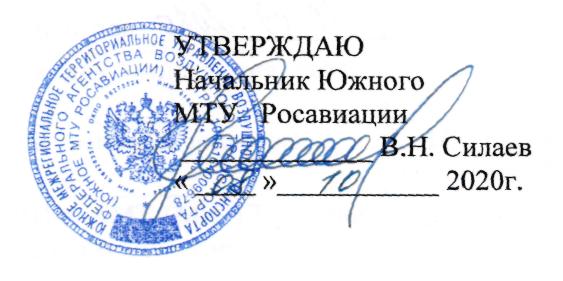 ДОПОЛНИТЕЛЬНАЯ ПРОФЕССИОНАЛЬНАЯПРОГРАММА ПОВЫШЕНИЯ КВАЛИФИКАЦИИ«ПЕРИОДИЧЕСКАЯ ПОДГОТОВКА СПЕЦИАЛИСТОВ ПО ТЕХНИЧЕСКОМУ ОБСЛУЖИВАНИЮВЕРТОЛЕТА МИ-8АМТ (МИ-171) С ДВИГАТЕЛЕМ ТВ3-117ВМ(ВМА)»(ЛА и Д)г. Ростов-на-Дону2020г.Продолжительность подготовки по данной программе составляет 72 учебных (академических) часов. Продолжительность учебного часа - 45 минут, продолжительность учебного дня 6-8 учебных часов. Срок обучения по программе – 10-11 учебных дней (12 календарных дней) при 6 дневной рабочей недели.Форма контроля – экзамены, зачёты.  Тематическое содержание подготовки  №п/пНаименование учебных дисциплинКоличество часовКоличество часовКоличество часовФорма итогового контроляВремя  час.№п/пНаименование учебных дисциплинВсегоЧас.Лекции(ДОТ)Час.Пратич. занятияЧас.Форма итогового контроляВремя  час.1. Конструкция  вертолета  МИ-8АМТ (Ми-171) с двигателем ТВ3-117ВМ (ВМА) и его техническая эксплуатация.2423-Экзамен12.Конструкция  двигателя ТВ3-117ВМ(ВМА) и ВСУ АИ-9В, SAFIR 5K/GMI и их техническая эксплуатация.2625-Экзамен13.Обеспечение безопасности полетов в  ИАС.44-прослушал4.Нормативные и регламентирующие документы по технической эксплуатации и обслуживанию воздушных судов гражданской авиации Российской Федерации.98-Экзамен15.Авиационная безопасность.98-Экзамен1                                     ИТОГО :7268-4